В соответствии с Федеральным законом 06.10.2003 № 131-ФЗ «Об общих принципах организации местного самоуправления в Российской Федерации», законом Чувашской Республики от 27.12.2014 № 97 «О регулировании отдельных правоотношений, связанные с участием граждан Российской Федерации в охране общественного порядка на территории Чувашской Республики», постановлением Кабинета Министров Чувашской Республики от 14.09.2018 № 363 «О республиканском конкурсе «Лучший народный дружинник», муниципальной программой Цивильского муниципального округа Чувашской Республики «Об утверждении муниципальной программы Цивильского муниципального округа Чувашской Республики «Обеспечение общественного порядка и противодействие преступности», в целях содействия деятельности народной дружины Цивильского муниципального округа, администрация Цивильского муниципального округа ПОСТАНОВЛЯЕТ:Утвердить: Положение о конкурсе «Лучший народный дружинник в сфере охраны общественного порядка Цивильского муниципального округа», согласно приложению № 1. Состав комиссии по организации и проведению конкурса «Лучший народный дружинник в сфере охраны общественного порядка Цивильского муниципального округа», согласно приложению № 2.Финансирование конкурса осуществлять за счет средств бюджета Цивильского муниципального округа, направленных на реализацию мероприятий по стимулированию деятельности народных дружин в рамках  муниципальной программы Цивильского муниципального округа Чувашской Республики «Об утверждении муниципальной программы Цивильского муниципального округа Чувашской Республики «Обеспечение общественного порядка и противодействие преступности».	3. Настоящее постановление вступает в силу после его официального опубликования (обнародования).И.о. главы Цивильскогомуниципального округа								     А.В. Волчкова		         Приложение № 1к постановлению администрации Цивильского	муниципального округа от 14.08.2023 г. № 1089ПОЛОЖЕНИЕ о конкурсе «Лучший народный дружинник в сфере охраны общественного порядка Цивильского муниципального округа»I. Общие положения1.1. Положение о конкурсе «Лучший народный дружинник в сфере охраны общественного порядка Цивильского муниципального округа» (далее - Положение) разработано в соответствии с Федеральным законом от 06.10.2003 № 131-ФЗ «Об общих принципах организации местного самоуправления в Российской Федерации", законом Чувашской Республики от 27 декабря 2014 года № 97 «О регулировании отдельных правоотношений, связанных с участием граждан Российской Федерации в охране общественного порядка на территории Чувашской Республики».1.2. Настоящее Положение определяет порядок проведения конкурса «Лучший народный дружинник в сфере охраны общественного порядка Цивильского муниципального округа" (далее - Конкурс).II. Цели и задачи2.1. Конкурс проводится в целях популяризации деятельности добровольных народных дружин и создания условий для развития материальной заинтересованности граждан, участвующих в охране общественного порядка.2.2. Задачами Конкурса являются:- выявление, изучение, обобщение и распространение передового опыта в организации деятельности добровольных дружин;- совершенствование знаний, умений и навыков добровольных дружинников, позволяющих выполнять функции по оказанию содействия органам местного самоуправления, органам внутренних дел и иным правоохранительным органам, в обеспечении общественного порядка, защиты жизни, здоровья, чести и достоинства человека, собственности, интересов общества и государства от преступных и иных противоправных посягательств;- пропаганда добровольного участия граждан в охране общественного порядка, повышение престижа деятельности добровольных дружин;- определение лучшей добровольной дружины и лучшего дружинника на основе выработанных объективных критериев и принципов состязательности;- стимулирование заинтересованности дружинников в непрерывном повышении уровня своего профессионализма.III. Организация Конкурса3.1. Комиссия образуется в составе председателя, заместителя председателя, секретаря и членов комиссии. 3.2. Основными задачами комиссии являются:- объективная оценка народных дружинников, представивших документы для участия в конкурсе (далее - участник конкурса);- определение победителя и призеров конкурса.3.3. Комиссия для решения возложенных на нее задач осуществляет следующие функции:- устанавливает сроки проведения конкурса и представления документов для участия в конкурсе;- рассматривает документы, представленные участниками конкурса;- дает всестороннюю и объективную оценку участникам конкурса;- осуществляет иные функции, установленные настоящим Положением.3.4. Секретарь комиссии:- принимает и регистрирует документы, представленные участниками конкурса;- информирует участников конкурса о результатах прохождения испытаний (юридической подготовки, физической подготовки, подготовки по оказанию первой помощи), победителя и призеров конкурса о времени и месте награждения;- ведет протоколы заседаний комиссии, в которых фиксирует ее решения и результаты голосования;- осуществляет иные функции по обеспечению проведения конкурса.IV. Порядок проведения конкурса4.1. В течение трех дней со дня принятия комиссией решения о проведении муниципального конкурса администрация Цивильского муниципального округа Чувашской Республики размещает на сайте администрации Цивильского муниципального округа Чувашской Республики объявление о проведении муниципального конкурса «Лучший народный дружинник в сфере охраны общественного порядка Цивильского муниципального округа». 4.2. Народные дружинники, претендующие на участие в муниципальном конкурсе, в установленный комиссией срок приема документов представляют в комиссию заявку на участие в конкурсе (Приложение № 1). К заявке на участие в конкурсе прилагается заполненная и подписанная анкета участника конкурса (Приложение № 2).4.3. Конкурс проводится при наличии не менее двух участников конкурса.4.4. Оценка участников конкурса проводится на основании следующих критериев:- юридическая подготовка (правовая основа деятельности народной дружины);- физическая подготовка;- подготовка по оказанию первой помощи.Каждый критерий оценивается комиссией по балльной шкале.Оценка юридической подготовки участников конкурса проводится на основе тестов, которые утверждаются комиссией и содержат вопросы на знание основ уголовного законодательства Российской Федерации и законодательства об административных правонарушениях, нормативных правовых актов, регламентирующих деятельность народных дружин, и практические задания по типовым ситуациям деятельности народного дружинника. За каждый правильный ответ участнику конкурса присваивается 1 балл.Физическая подготовка участников конкурса оценивается исходя из выполнения нормативов испытаний (тестов) Всероссийского физкультурно-спортивного комплекса "Готов к труду и обороне" (ГТО).Испытание по оказанию первой помощи предусматривает применение на практике знаний по оказанию первой помощи гражданам при несчастных случаях, травмах, отравлениях и других состояниях и заболеваниях, угрожающих их жизни и здоровью, до оказания им медицинской помощи с учетом перечня состояний, при которых оказывается первая помощь, и перечня мероприятий по оказанию первой помощи, утвержденных приказом Министерства здравоохранения и социального развития Российской Федерации от 4 мая 2012 г. № 477н «Об утверждении перечня состояний, при которых оказывается первая помощь, и перечня мероприятий по оказанию первой помощи» (зарегистрирован в Министерстве юстиции Российской Федерации 16 мая 2012 г., регистрационный № 24183). За каждое успешно выполненное задание участнику конкурса присваивается 1 балл.4.5. Оценка участников конкурса осуществляется комиссией.Результаты отражаются в личной карточке участника конкурса (Приложение № 3).Участникам конкурса, не прибывшим на одно из испытаний, выставляется ноль баллов по соответствующему критерию.Все результаты конкурса заносятся в сводную ведомость (Приложение № 4).4.6. Победителем конкурса признается участник конкурса, набравший наибольшее количество баллов. Участники конкурса, имеющие второй и третий результаты по количеству набранных баллов, признаются призерами конкурса.В случае равенства баллов победитель и призеры определяются открытым голосованием простым большинством голосов присутствующих на заседании членов комиссии.Решение комиссии оформляется протоколом, который подписывается председательствующим на заседании комиссии и секретарем комиссии в течение трех рабочих дней со дня подведения итогов конкурса.4.7. Победитель и призеры конкурса торжественно награждаются дипломами конкурса.4.8. Награждение победителя и призеров конкурса производится председателем комиссии, а в его отсутствие - заместителем председателя комиссии.Приложение 1
к положению о конкурсе «Лучший народный дружинник
в сфере охраны общественного порядка
Цивильского муниципального округа»ЗАЯВКАна участие в районном конкурсе«Лучший народный дружинник в сфере охраны общественного порядка
Цивильского муниципального округа»Фамилия, имя, отчество (последнее - при наличии) народного дружинника ________________________________________________________________________________Дата рождения _____________________________________________________________Почтовый адрес _______________________________________________________________________________________________________________________________________Контактный телефон ________________________________________________________Наименование народной дружины ________________________________________________________________________________________________________________________К настоящей заявке прилагаются:_________________________________________________________________________________________________________________________________________________________________________________________________________________________________    Народный дружинник      _______________     ___________________________                               (подпись)           (расшифровка подписи)СОГЛАСОВАНОКомандир народной дружины   _______________     ___________________________                               (подпись)           (расшифровка подписи)____ _________________ 20___ г.                                                   Приложение 2
к положению о конкурсе «Лучший народный дружинник
в сфере охраны общественного порядка
Цивильского муниципального округа»АНКЕТАучастника муниципального конкурса«Лучший народный дружинник в сфере охраны общественного порядка
Цивильского муниципального округа»Народный дружинник          _______________     ___________________________                               (подпись)           (расшифровка подписи)СОГЛАСОВАНОКомандир народной дружины   _______________     ___________________________                               (подпись)           (расшифровка подписи)____ _________________ 20___ г                                                   Приложение 3
к положению о конкурсе «Лучший народный дружинник
в сфере охраны общественного порядка
Цивильского муниципального округа»ЛИЧНАЯ КАРТОЧКАучастника муниципального конкурса«Лучший народный дружинник в сфере охраны общественного порядка
Цивильского муниципального округа»    Фамилия,  имя,  отчество (последнее - при наличии) народного дружинника___________________________________________________________________________    Наименование народной дружины _________________________________________                                                Приложение 4
к положению о конкурсе «Лучший народный дружинник
в сфере охраны общественного порядка
Цивильского муниципального округа»СВОДНАЯ ВЕДОМОСТЬрезультатов муниципального конкурса«Лучший народный дружинник в сфере охраны общественного порядка
Цивильского муниципального округа»Председатель комиссии        ______________   _____________________                                                (подпись)          (расшифровка подписи)Секретарь комиссии              ______________   _______________________                                                (подпись)          (расшифровка подписи)Члены комиссии                  ______________   __________________________                                                (подпись)          (расшифровка подписи)                                                ______________   _______________________                                                (подпись)           (расшифровка подписи)        Приложение № 2к постановлению администрации Цивильского муниципального округа от 14.08.2023 г. № 1089СОСТАВ комиссии по организации и проведению конкурса «Лучший народный дружинник в сфере охраны общественного порядка Цивильского муниципального округа»ЧĂВАШ РЕСПУБЛИКИ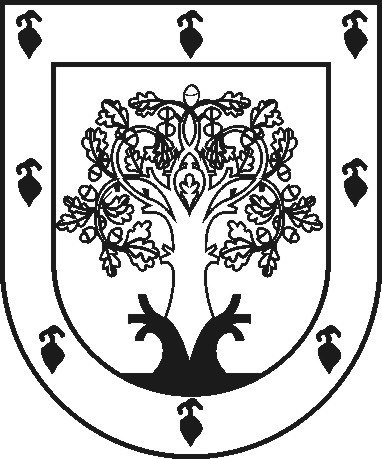 ЧУВАШСКАЯ РЕСПУБЛИКАÇĚРПӲМУНИЦИПАЛЛĂ ОКРУГĔНАДМИНИСТРАЦИЙĚЙЫШĂНУ2023ç. çурла уйӑхĕн 14-мӗшӗ  № 1089 Çěрпÿ хулиАДМИНИСТРАЦИЯ ЦИВИЛЬСКОГО МУНИЦИПАЛЬНОГО ОКРУГАПОСТАНОВЛЕНИЕ14 августа 2023г. № 1089город ЦивильскОб утверждении положения о конкурсе «Лучший народный дружинник в сфере охраны общественного порядка Цивильского муниципального округаНаименование народной дружиныФамилия, имя, отчество (последнее - при наличии) народного дружинникаДата рожденияПочтовый адресКонтактный телефонМесто работыДата вступления в народную дружинуОбщее количество мероприятий, в которых принял участие народный дружинник (ед.), в том числе:количество дежурств по охране общественного порядка при проведении массовых мероприятий (культурных, религиозных, публичных, спортивных и т.д.), в которых принял участие народный дружинник (ед.)количество иных мероприятий, рейдов и акций в сфере охраны общественного порядка, в которых принял участие народный дружинник (ед.)Сведения об участии в предупреждении и пресечении правонарушенийСведения о поощренияхСведения о спортивных достиженияхДополнительная информация (заполняется на усмотрение народного дружинника)КритерииКоличество балловПодпись секретаря конкурсной комиссии по проведению республиканского конкурса "Лучший народный дружинник"Юридическая подготовкаФизическая подготовка,в том числе:бегнаклон вперед из положения стоя на гимнастической скамьеподтягивание из виса на высокой перекладинеподнимание туловища из положения лежа на спинестрельба из положения сидя или стоя с опорой локтей на стол или стойку, дистанция 10 м, из пневматической винтовки с открытым прицеломпрыжок в длину с места толчком двумя ногамиПодготовка по оказанию первой помощиВсего балловNП№ п/пФамилия, имя, отчество (последнее - при наличии) народного дружинникаКоличество балловКоличество балловКоличество балловВсего балловNП№ п/пФамилия, имя, отчество (последнее - при наличии) народного дружинникаюридическая подготовкафизическая подготовкаподготовка по оказанию первой помощиВсего баллов1.2345678Васильева Майя Геннадьевна-заместитель начальника полиции МО МВД России «Цивильский» по охране общественного порядка, председатель комиссии (по согласованию)Петрова Мальвина Владимировна-заведующий сектором культуры, молодежной политики, спорта и архивного дела администрации Цивильского муниципального округа, заместитель председателя комиссииГурьев Николай Кириллович-командир Общественной Организации «Народная дружина Цивильского муниципального округа», секретарь комиссииПавлова Татьяна Юрьевна-заведующий сектором правового обеспечения администрации Цивильского муниципального округа, член комиссииГригорьев Александр Валентинович-заведующий сектором ГО ЧС, мобилизации и специальных программ  администрации Цивильского муниципального округа, член комиссии